ҡАРАР                                                                                                                 РЕШЕНИЕО внесении изменений в Решение совета сельского поселения Казанский  сельсовет №53 от 27.07.2012 г. «Об утверждении Норм и Правил по благоустройству территории сельского поселения Казанский  сельсовет муниципального района Альшеевский район Республики Башкортостан»          Рассмотрев протест прокурора муниципального района Альшеевский район Республики Башкортостан №18-2017 от 15.05.2017г.  на решение Совета сельского поселения Казанский  сельсовет муниципального района Альшеевский район Республики Башкортостан №53 от 27.07.2012 г. «Об утверждении Норм и Правил по благоустройству сельского поселения Казанский  сельсовет муниципального района Альшеевский район Республики Башкортостан»,  Совет сельского поселения Казанский сельсовет решил:         1. Внести следующие изменения:а) в пункте 8.8.2 исключить слова: «а также на прилегающих территориях».         2. Настоящее решение вступает в силу со дня подписания данного решения         3. Обнародовать настоящее решение  на информационном стенде в здании администрации сельского поселения  Казанский  сельсовет.          4. Контроль за исполнением решения возложить на постоянную комиссию по земельным вопросам, благоустройству и экологии.Глава сельского поселения                                  В.Ф.Юмагузинс. Казанка«26» мая 2017г.№88БАШҡОРТОСТАН РЕСПУБЛИКАҺЫӘЛШӘЙ РАЙОНЫМУНИЦИПАЛЬ РАЙОНЫНЫҢКАЗАНКА АУЫЛ СОВЕТЫАУЫЛ БИЛӘМӘҺЕ СОВЕТЫ(БАШҡОРТОСТАН  РЕСПУБЛИКАҺЫ  ӘЛШӘЙ  РАЙОНЫ  КАЗАНКА  АУЫЛ  СОВЕТЫ)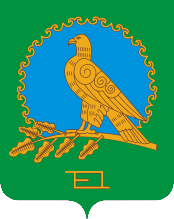 СОВЕТ СЕЛЬСКОГО ПОСЕЛЕНИЯКАЗАНСКИЙ СЕЛЬСОВЕТМУНИЦИПАЛЬНОГО РАЙОНААЛЬШЕЕВСКИЙ РАЙОНРЕСПУБЛИКИБАШКОРТОСТАН(КАЗАНСКИЙ  СЕЛЬСОВЕТ АЛЬШЕЕВСКОГО  РАЙОНА  РЕСПУБЛИКИ  БАШКОРТОСТАН)